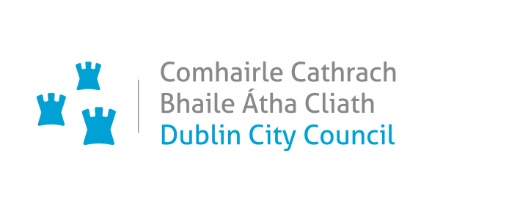 MontagesNOTE: Montages are for illustrative purposes only and will not exactly reflect the delivered scheme. Reference should always be made to the plans and elevations of the proposed development included in this application.View 1: Aerial View of Meath Street looking south. This image shows the proposed layout represented with widened footpaths, tree planting, a range of on-street uses (for illustrative purposes only), revised parking and loading arrangement and new street lighting.View 2: Street View of Meath Street (north end) looking south with Dublin Steiner School and St Catherine’s Church in the foreground and the junction with Hanbury Lane. This image shows widened footpaths on either side of the street, tree planting, a public bench, new cycle parking, an uncontrolled crossing.View 3: Street view of Meath Street (mid-point) at the junctions with Engine Alley and Meath Place. This image shows widened footpaths on either side of the street, tree planting, an uncontrolled crossing and a cyclist on the carriageway. A number of temporary market stalls are shown indicating how a potential street market might operate at this location. The provision of market stalls is not included in this application.View 4: Street View of Meath Street (south end) looking north from the vantage of the Coombe Memorial. This image shows the widest section of Meath Street. Provision is made here for car parking. The image also shows widened footpaths, landscaping measures and the provision of a narrowed pedestrian crossing and entry treatment into Meath Street from The Coombe.Montages prepared by Magnaparte www.magnaparte.com for Dublin City Council